Norges speiderforbund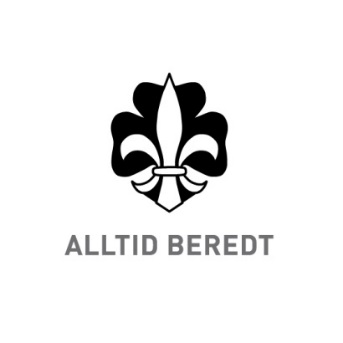 Retningslinjer for Speiderforum1 MålSpeiderforum skal:gi unge speidere en mulighet til å ytre sine meninger,gi speidere organisasjonsskolering og trening i medbestemmelse,være et høringsorgan for aktuelle speidertingsaker,diskutere saker av interesse for speidere,gi prosjektgruppen trening i prosjektarbeid i Norges speiderforbund,øke speidernes evne og lyst til å engasjere seg i Norges speiderforbunds demokratiske prosesser,være et supplement til speidernes mulighet for deltakelse på Speidertinget som kretsens/korpsets representanter, jfr. Norges speiderforbunds lover § 2-5-1.velge representanter til Speidertinget.Speiderforum
Speiderforum skal gjennom gruppearbeid og plenumsmøter utarbeide og formulere resolusjoner om speidertingsaker og andre aktuelle saker av interesse for speidere.
Speiderforum består av valgte representanter fra kretsene og korpsene (jfr. pkt. 3) og valgte medlemmer av prosjektgruppen for årets Speiderforum (jfr. pkt. 4). Disse har møte-, tale- og stemmerett.
Representanter for Speiderstyret og Komite speiding har møte- og talerett på forumet.
Speiderforum arrangeres over en hel, ca. en måned før Speidertinget.
Speiderstyret har ansvar for å finne teknisk arrangør, som skal sørge for innkvartering, møtelokaler, bespisning og lignende. Teknisk arrangør følges opp av forbundskontoret og prosjektgruppen.
Delegatenes frist for å sende inn saker til Speiderforum er tre uker før forumet avholdes.
Speiderstyret velger ut hvilke speidertingsaker som ønskes kommentert av Speiderforum, men prosjektgruppen kan selv velge andre saker i tillegg.
Det skal lages en rapport som inneholder oppsummeringer og vedtatte resolusjoner fra Speiderforum. Rapporten sendes Speiderstyret og Speiderforums valgte representanter til Speidertinget (jfr. pkt. 2.9) senest 14 dager etter avsluttet forum.
Speiderforum velger to av sine medlemmer, fortrinnsvis en gutt og ei jente, til å representere Speiderforum på Speidertinget. Det velges også personlige vararepresentanter.Representanter for kretsene og korpsene
Kretsene og korpsene skal velge to representanter til Speiderforum, som fortrinnsvis bør være en gutt og ei jente, og det skal velges personlige vararepresentanter.
Representantene skal velges på kretsting/korpsting av tilstedeværende speiderrepresentanter som er i alderen 13-16 år ved utgangen av det kalenderåret Speiderforum avholdes. Hvem som er valgt innberettes til forbundskontoret innen samme frist som for kretsenes og korpsenes valgte representanter til Speidertinget samme år.
Valgbare er aktive speidere i kretsen og korpset som er i alderen 13-16 år ved utgangen av det kalenderåret Speiderforum avholdes.
Kretsen/korpset betaler utgifter til reise og opphold for sine representanter. Det er reisefordeling på arrangementet.Prosjektgruppen
Speiderforum arrangeres av en valgt prosjektgruppe, som er ansvarlig for planlegging og gjennomføring av det faglige og sosiale programmet.
Speiderforum velger fire av forumets medlemmer, fortrinnsvis to gutter og to jenter til å sitte i neste Speiderforums prosjektgruppe. Det skal også velges to gutter og to jenter som varamedlemmer, med disse møter kun hvis noen av prosjektgruppens medlemmer må trekke seg.
Speiderstyret og Komite speiding oppnevner hver sin kontaktperson som støtter prosjektgruppen i deres arbeid i planlegging og gjennomføring av Speiderforum. Disse kontaktpersonene har møte- og talerett i prosjektgruppen.
Speiderstyret initierer prosjektgruppen og innkaller til dens første møte, hvor prosjektgruppen konstituerer seg. Leder for prosjektgruppen velges av og blant prosjektgruppens valgte medlemmer.
Speiderstyret er oppdragsgiver for prosjektgruppen og fastsetter prosjektgruppens mandat. Leder av prosjektgruppen inngår prosjektlederavtale med Norges speiderforbund, og rapporterer i henhold til denne.Vedtatt av Speiderstyret 16. september 2012
